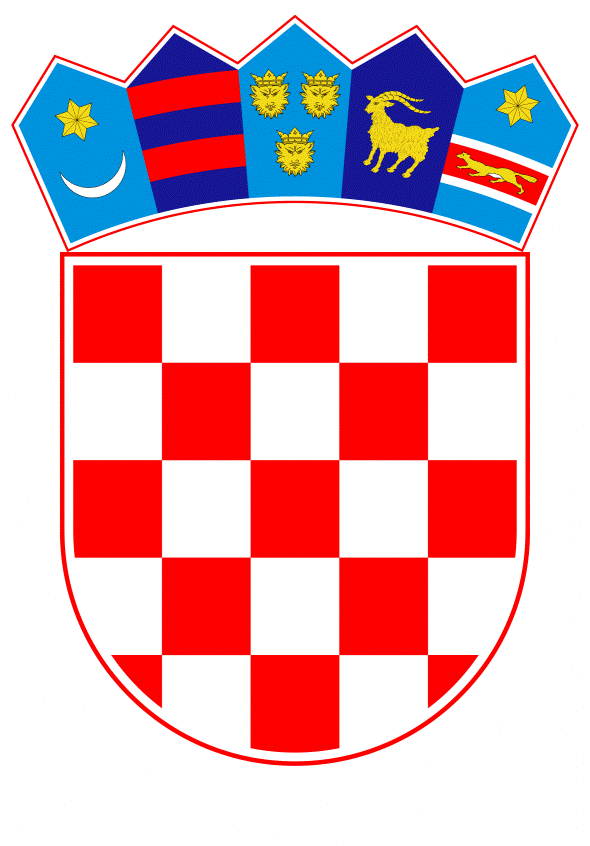 VLADA REPUBLIKE HRVATSKEZagreb, 10. travnja 2024.______________________________________________________________________________________________________________________________________________________________________________________________________________________________Banski dvori | Trg Sv. Marka 2  | 10000 Zagreb | tel. 01 4569 222 | vlada.gov.hrPRIJEDLOGNa temelju članka 1. i članka 31. stavka 2. Zakona o Vladi Republike Hrvatske („Narodne novine“, br. 150/11., 119/14., 93/16., 116/18. i 80/22), Vlada Republike Hrvatske je na sjednici održanoj ________________ donijelaO D L U K Uo donošenju Programa potpore za unapređenje uvjeta stanovanja mladih poljoprivrednika za 2024. godinuI.Donosi se Program potpore za unapređenje uvjeta stanovanja mladih poljoprivrednika  za 2024. godinu (u daljnjem tekstu: Program), u tekstu koji je Vladi Republike Hrvatske dostavilo Ministarstvo poljoprivrede aktom, KLASA: 404-01/24-01/48, URBROJ: 525-07/314-24-5, od 5 travnja 2024.II.Ukupna financijska sredstva za provedbu Programa u iznosu od 1.000.000,00 eura osigurana su u Državnom proračunu Republike Hrvatske za 2024. godinu unutar proračunske glave 06005 Ministarstva poljoprivrede, na proračunskoj aktivnosti A865054 Kompenzacijske mjere i potpore depopuliranim područjima.III.Zadužuje se Ministarstvo poljoprivrede da na svojim mrežnim stranicama objavi Program.IV.Ova Odluka stupa na snagu danom donošenja.KLASA: URBROJ: Zagreb, PREDSJEDNIKmr. sc. Andrej PlenkovićOBRAZLOŽENJEMinistarstvo poljoprivrede pripremilo je Program potpore za unapređenje uvjeta stanovanja mladih poljoprivrednika  za 2024. godinu (u daljnjem tekstu: Program) radi poboljšanja uvjeta stanovanja mladih poljoprivrednika. Cilj Programa je mladim poljoprivrednicima koji žive u jedinicama lokalne samouprave (dalje u tekstu: JLS) koje su donijele program potpore za unapređenje stanovanja mladih obitelji, omogućiti dodatnu potporu za kupnju, izgradnju ili rekonstrukciju objekta za stanovanje. Ovom potporom želi se doprinijeti odluci mladih obitelji koje se bave poljoprivredom da ostanu živjeti u ruralnom području i proizvoditi hranu te pružati usluge svog poljoprivrednog gospodarstva u tom području. Iznos od 1 milijun eura osiguran je u Državnom proračunu Republike Hrvatske za 2024. Prihvatljivi korisnici ove potpore su JLS koje su u svojim proračunima za 2024. godinu osigurale financijska sredstva za stambeno zbrinjavanje mladih obitelji na selu i donijele program potpore za unapređenje stanovanja mladih obitelji.Krajnji primatelji potpore iz ovog Programa jesu mladi poljoprivrednici koji su zadovoljili uvjete propisane u programima JLS za stambeno zbrinjavanje mladih obitelji na selu te koji zadovoljavaju dodatne uvjete iz Programa, da su upisani u Upisnik poljoprivrednika ili Upisnik obiteljskih poljoprivrednih gospodarstava najmanje godinu dana prije podnošenja zahtjeva te da su nositelj poljoprivrednog gospodarstva nije stariji od 40 godina u godini podnošenja zahtjeva.Iznos potpore za mlade poljoprivrednike koji zadovolje uvjete iznosi 100 % potpore koju je krajnjem primatelju dodijelila JLS u skladu s uvjetima iz svog programa za stambeno zbrinjavanje mladih obitelji na selu.Predlagatelj:Ministarstvo poljoprivredePredmet:Prijedlog odluke o donošenju Programa potpore za unapređenje uvjeta stanovanja mladih poljoprivrednika za 2024. godinu